Publicado en MADRID el 22/05/2019 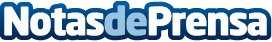 Cervezas Alhambra presenta en Madrid el espacio Jardín Cervezas AlhambraSituado en la calle Princesa 66, el espacio Jardín Cervezas Alhambra será el punto de encuentro donde vivir numerosas experiencias cargadas de gastronomía, música, arte y culturaDatos de contacto:Sofía FelipeNota de prensa publicada en: https://www.notasdeprensa.es/cervezas-alhambra-presenta-en-madrid-el_1 Categorias: Interiorismo Gastronomía Cine Artes Visuales Música Sociedad Madrid Entretenimiento http://www.notasdeprensa.es